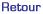 Comité001 CD AIN 01Concours N°1019010190Niveau du concoursChampionnat DépartementalChampionnat Départementaldu10/04/201610/04/2016Club organisateurPETANQUE D ATTIGNATPETANQUE D ATTIGNATType de ConcoursTRIPLETTE PREMIER NORMAL SENIOR TRIPLETTE PREMIER NORMAL SENIOR Grille de pointB B Nombre d'équipes220220Arbitre(s)ComitéN° LicenceNom / PrénomClubVainqueursVainqueursVainqueursVainqueurs00100100707Didier BAISSARD PETANQUE PONTEVALLOISE 00100104903MICKAEL VERGNAUD PETANQUE PONTEVALLOISE 00100101046Damien ROZIER PETANQUE PONTEVALLOISE FinalistesFinalistesFinalistesFinalistes00106900990Jean Marc CAILLOL R. C. MONTLUEL PET. 00100101613Eric CLERGET R. C. MONTLUEL PET. 00106904726FREDERIC AMIEUX R. C. MONTLUEL PET. Demi-finalistesDemi-finalistesDemi-finalistesDemi-finalistes00100109765Anthony COLLANGE PETANQUE CLUB PERONNAS 00100109909Mickael COLLANGE PETANQUE CLUB PERONNAS 00100109759Andy PEYFORT PETANQUE CLUB PERONNAS 00100101688Olivier MAGAT PET. MIRIBEL COTIERE 00100106603Joffrey LEFRANC PET. MIRIBEL COTIERE 00103816873Sébastien BALAYE PET. MIRIBEL COTIERE Quart de FinalistesQuart de FinalistesQuart de FinalistesQuart de Finalistes00100102559Laurent ANGLESKI PET. MIRIBEL COTIERE 00100101579Tony RUBIO PET. MIRIBEL COTIERE 00103804517MICKAEL PEREIRA PET. MIRIBEL COTIERE 00100100006Patrick BADOUX PETANQUE CLUB MARBOZ 00100100005Christophe BOUHERET PETANQUE CLUB MARBOZ 00100100769JEROME TRINQUE PETANQUE CLUB MARBOZ 00100102796Jimmy CALARD PETANQUE PONTEVALLOISE 00107109495Samuel MANTOUX PETANQUE PONTEVALLOISE 00107102141Xavier TARDY PETANQUE PONTEVALLOISE 00100103137Damien GOYFFON PETANQUE NANTUATIENNE 00100105775Victor PEDROSA PETANQUE NANTUATIENNE 00100104122Jose CAETANO PETANQUE NANTUATIENNE Huitième de FinalistesHuitième de FinalistesHuitième de FinalistesHuitième de Finalistes00100107783Timothé DULAC E S V S THOISSEY PET. 00106919852Fabien FORCHI E S V S THOISSEY PET. 00100111326Samuel BUE E S V S THOISSEY PET. 00100311519Cédric MURGIA R. C. MONTLUEL PET. 00100101678Joaquim VIEIRA R. C. MONTLUEL PET. 00100101525Cédric MONNET R. C. MONTLUEL PET. 00100103570Nuno VILAS PETANQUE NANTUATIENNE 00100110140Paulo VILAS BOAS PETANQUE NANTUATIENNE 00100103887Roméo ASSUNCAO PETANQUE NANTUATIENNE 00100101097Mathieu TREUVEY PETANQUE FARINOISE 00100101170Carlos DAS NEVES PETANQUE FARINOISE 00106923304Alexis BIDON PETANQUE FARINOISE 00108904109Gaëtan BOULENGER R. C. MONTLUEL PET. 00100111737Jackie FRANCOIS R. C. MONTLUEL PET. 00100101979Didier ROBERT R. C. MONTLUEL PET. 00100108015Eddy CALARD PETANQUE BURGIENNE 00100110624Rudy VERCRUYSSE PETANQUE BURGIENNE 00100110686Tyson CALARD PETANQUE BURGIENNE 00100101713José BAPTISTA PET. MIRIBEL COTIERE 00100101800Stéphane PACCARD PET. MIRIBEL COTIERE 00100106893JEAN FRANCOIS RODRIGUEZ PET. MIRIBEL COTIERE 00100105160Elie PELISSIER PET. MIRIBEL COTIERE 00100101635Thomas RIGOLLET PET. MIRIBEL COTIERE 00100108423Yann VIAMONTE PET. MIRIBEL COTIERE 